SchoolPool Activity Book Digital Communications The free Walk & Roll with SchoolPool Activity book is now available to students, families, and all King County school communities to promote walking, biking, and scooting now, and carpooling and busing in the future. This is a great tool for teachers and families to use while learning from home and for fun summer entertainment! The activities focus on teaching our students important safety skills, while also encouraging families to try out a walking or rolling route to school and around the neighborhood. Consider sharing this information with the student-friendly social distancing tip sheets to help families get outside safely, while practicing skills, getting active, and boosting mental health. Use or update this digital content to post to your city, school, and/or PTSA social media and e-newsletters channels. Use the associated image and link to the Walk & Roll Activity Book in your post to capture your audience’s attention and direct them to the free resource.  E-Newsletter Hello from your [City/School name] SchoolPool team! We are excited to share King County Metro’s new Walk & Roll with SchoolPool activity book! Filled with over 40 pages of games and activities, your student will learn important safety skills for walking, biking, and rolling.  The inside and outdoor activities provide opportunities to develop safe travel habits, while supporting their mental and physical wellness. Puzzles and games help students gain confidence in walking and bikingFun carpool and bus activities highlight the importance of the wide range of shared and active ways to get to schoolDownload the activity book. [Consider attaching the PDF if sending via email]This activity book is a great resource for any time of year, but especially now as we continue to practice social distancing. Try out your walking or rolling route to school while practicing social distancing using these kid-friendly tips . [Consider attaching the PDF if sending via email]With gratitude to each of you and your families for doing your part during this time, [City, school, and/or PTSA name] Social MediaLooking for fun ways to get active and practice safe travel skills with your student?  Download the Walk & Roll with SchoolPool activity book to help students learn safe walking and biking skills inside and outside. Activities include word scrambles, matching activities, BINGO, mazes, and a scavenger hunt! Your elementary school student can complete these activities on their own or you can do them together.Associated image: titled “kcm-schoolpool-activitybook-coverpage” 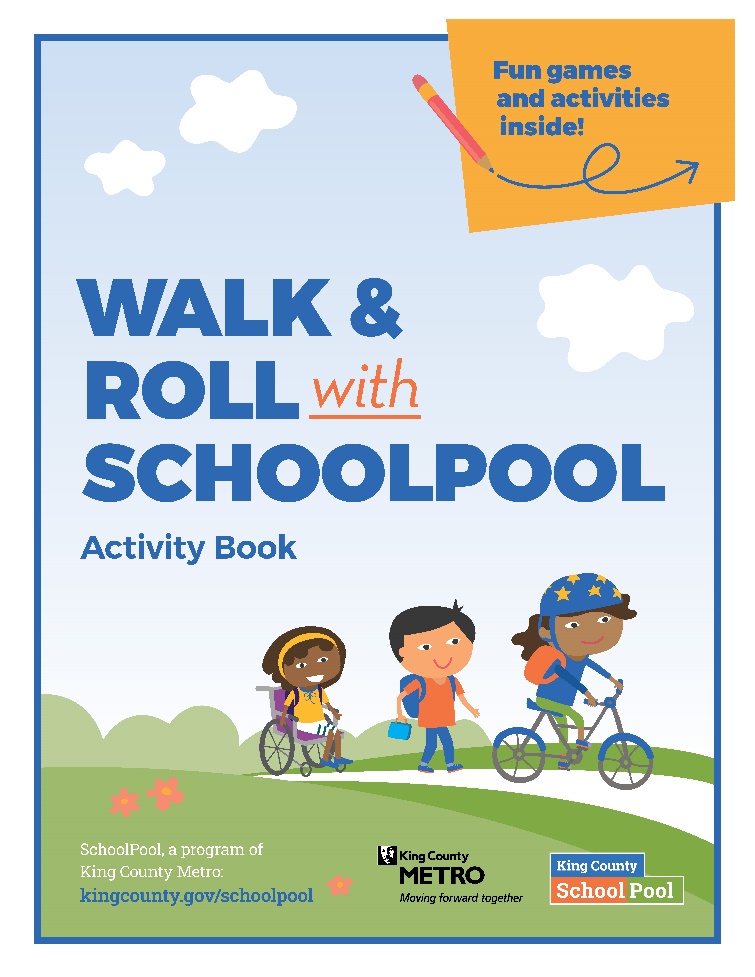 